Lesetagebuch zum Buch „Im Chat war er noch süß“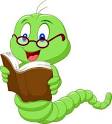 Fach: Deutsch		Klasse: 7cLiebe Klasse 7b,Ich hoffe, dass es euch allen gut geht und ihr gesund seid. Wir werden zu dieser Lektüre ein Lesetagebuch gestalten. Ihr benötigt hierzu einen Schnellhefter und linierte Blätter.Auf den Arbeitsblättern steht das dazugehörige Kapitel dabei. Bitte liest euch erst das Kapitel aufmerksam durch.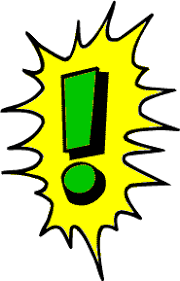 Wichtig: Markiere während des Lesens unbekannte Begriffe, unterstreiche wichtige Informationen. Mache dir Randnotizen, so fällt es dir leichter, den Text zu verstehen.Das Lesetagebuch muss vollständig und anschaulich bearbeitet werden. Nicht nur der Inhalt ist wichtig, sondern auch die Form (Datum, Lineal benutzen, leserlich schreiben, Arbeitsblätter schön und bunt gestalten, Seitenzahlen auf allen Arbeitsblättern).Ihr habt bis zum 15.05. Zeit das Lesetagebuch fertigzustellen.Bei Fragen könnt ihr mich gerne per Mail anschreiben: edaaydin484@hotmail.comIch wünsche euch viel Spaß beim Gestalten des Lesetagebuchs.Bleibt gesund und hoffentlich bis bald.Frau AljusevicDie Aufgaben habe ich in drei Bereiche geteilt:Vor dem LesenWährend des LesensNach dem Lesen.Aufgaben zum Gestalten des Lesetagebuchs: Zu jedem Kapitel gibt es Aufgaben, die bearbeitet werden müssen. Auf den folgenden Seiten findest du die Arbeitsblätter. Lies dir die Aufgaben aufmerksam durch. Zusätzliche Aufgaben:Schreibe zu zwei Kapiteln deiner Wahl eine Inhaltsangabe (denkt an die Merkmale einer Inhaltsangabe).Schreibe zu einem Ereignis deiner Wahl ein Tagebucheintrag.Wichtig: In einem Tagebucheintrag stehen Gefühle und Gedanken im Vordergrund. Schreibe aus Sarah´s Perspektive.Zeichne zu einer Szene ein Comic.Aufgaben vor dem Lesen:Nr.1 Für dein Lesetagebuch brauchst du ein Inhaltsverzeichnis. Du kannst den folgenden Vordruck dafür nutzen. Das Inhaltsverzeichnis ist die zweite Seite deines Lesetagebuchs.Arbeitsblatt 1: Der TextTitel: __________________________________________________Autorin: ________________________________________________Verlag: _________________________________________________Erscheinungsort und Erscheinungsjahr: _________________________Meine ersten GedankenGedanken zum Titel und zum Titelbild: Wovon könnte der Text handeln? Fülle die Gedankenblasen.Arbeitsblatt Nr.2 Meine FragenBetrachte....die Überschriftden Klappentextdie Titelseite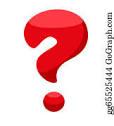 Welche Fragen hast du an den Text? Schreibe mindestens drei Fragen auf.Was weißt du über das Thema? Erstelle ein Cluster. Was würdest du in die Mitte schreiben?Die AutorinWie heißt die Autorin: __________________Recherchiere im Internet und versuche etwas über die Autorin herauszufinden.Sammle Informationen über die Autorin. Was hast du über die Autorin herausgefunden?Für wen hat sie das Buch geschrieben? (z.B. Absichten, Interessen...)Arbeitsblatt 3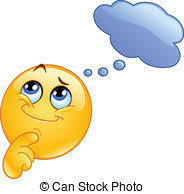 	Während des LesensGedanken nach dem Lesen des 1. KapitelsWas fällt dir nach dem ersten Lesen zum Text ein?Denke dabei an: deine ersten Gedanken, deine Fragen zum Text.Worum geht es in diesem Buch? Schreibe vollständige Sätze auf.Überblick über die HandlungFülle nach jedem Kapitel die Tabelle stichpunktartig aus. Wo spielt die Handlung in diesem Kapitel? Was geschieht? Wer ist beteiligt? Notiere dir die SeitenzahlenArbeitsblatt 5Die FigurenWelche Figuren tauchen in diesem Buch auf? Welche Eigenschaften haben diese Personen? Was erfährst du über diese Personen? Ergänze die Tabelle nach jedem Kapitel, falls es neue Informationen zu den jeweiligen Personen gibt.Arbeitsblatt 6Die Hauptfigur: SarahNr.1 Wie sieht sie aus?Was erfährst du über Sarah? Ergänze während des Lesens immer wieder.Schreibe die Informationen stichpunktartig in den Kreis. Arbeitsblatt 7 Kapitel 1Nr1. Sarah schreibt aus der Ich-Perspektive und spricht den Leser direkt an.Beantworte die Fragen in vollständigen Sätzen (mindestens 5 Sätze).Wie gefällt dir dieser Anfang? Was denkst du über Sarah? Was erfährst du über die Geschichte?GeschwisterHeiß geliebt und viel gehasst – Geschwister sind immer ein schwieriges Thema.
Ist man Einzelkind, wünscht man sich jemanden, mit dem man alles besprechen kann. Hat man eine große Schwester, wünscht man sich einen kleinen Bruder, hat man einen kleinen Bruder, wünscht man sich einen großen Bruder, und kleine Schwestern sind auch eher zum Abgewöhnen, oder? Nr.2: Erzähle von dir. Schreibe in vollständigen Sätzen.
Bist du Einzelkind oder hast du Geschwister? Wie gefällt dir deine Position?
Welche Situation hättest du gerne zu Hause? Heimlich verliebtGemeinsam schauten wir aus dem Fenster.
Ich sah sofort, dass dort auf der Mauer, die rund um den Schulhof verläuft, Andrej Dierksmeier aus der 10. saß. Der ist total mein Typ und ich liebe ihn schon, seit ich in der 5. bin. Ich weiß alles über ihn. Aufgaben:Nr.3 Sarah hat sich in Andrej verliebt. Sie weiß vieles über ihn. Lies das Kapitel 1 noch einmal. Unterstreiche dann alles, was Sarah über ihren Schwarm herausgefunden hat und schreibe es auf. Nr.4 Sarah hat Andrej nie erzählt, wie sehr sie ihn mag. Wie findest du das?
Schreibe deine Meinung auf. Nr.5 Stell dir vor, Sarah traut sich, Andrej zu erzählen, dass sie ihn gern hat. Wie und wo redet sie mit ihm? Schreibe ein Gespräch zwischen den beiden auf. Wahrheit oder nicht?Nr.6 Hättest du deiner Freundin oder deinem Freund die Wahrheit gesagt? Siehst du Sarahs Schweigen eher als Vertrauensbruch oder als Rücksicht?
Wie viel Ehrlichkeit muss bei einer Freundschaft sein? Schreibe deine Meinung auf.Nr.7Lies die obenstehenden Aussagen. Wie stehst du dazu?
Welche Meinung kannst du vertreten? Arbeitsblatt 8 Kapitel 2: Inhalt verstanden? Kapitel 3 Begriffe erklärenNr. 1Beantworte folgende Fragen: In welchem Fach hat Sarah eine Eins?Welches Gefühl fehlt Sarah im Sportunterricht?Wie heißt Sarahs Freund? Was tut Sarahs Freund in seiner Freizeit?Wie viel Kilo wiegt Sarahs Freund?Welche Homepage wählt Sarah? 7.Welchen Zugangsnamen verwendet sie? Wer befindet sich im Netz?Welchen Codenamen verwendet Alessandro?Wer verschwindet mit Alessandro im Privatchat?
Kapitel 3Nr.2 Erkläre folgende Begriffe. Falls du sie nicht kennst, recherchiere im Internet oder im Lexikon nach.Arbeitsblatt 9 Kapitel 4 und Kapitel 5Was macht Kapitel 4 deiner Meinung nach spannend? Nr.1. Schreibe fünf Adjektive und fünf Verben auf,
die zu der unheimlichen Stimmung einer Geschichte beitragen. Auch Satzanfänge oder kurze Sätze machen eine Geschichte spannend. Welche fallen dir ein? Nr.2. Male Kapitel 4 als Kurve und schreibe auf, um welche Situation es sich handelt (z.B. Sarah trifft am Neumarkt ein – Sarah sucht den Anrufer). Kapitel 5:Nr.3 Sarah weiß nicht, ob sie dem Sonnenkönig vertrauen soll. Stell dir vor, sie fragt dich um Rat. Was würdest du ihr raten? Denk dir drei Ratschläge aus.Nr.4 Lies dir Kapitel 5 noch einmal durch. markiere Textstellen, die den Sonnenkönig sympathisch und unsympathisch machen. Schreibe die Argumente in die folgende Tabelle.Arbeitsblatt 10 Kapitel 6 und Kapitel 7Stelle dir folgende Szene vor: Nr.1 Schreibe das Gespräch zwischen Dennis und Tina auf. Welche Gedanken gehen den beiden durch den Kopf? Welche Vermutungen haben sie? Welche Sorgen machen sie sich? Kapitel 7Dieses Kapitel bildet den Spannungshöhepunkt der Geschichte. Die Geschichte beginnt harmlos, wird dann immer mysteriöser. Der Leser ahnt schon viel eher als Sarah, dass Sven ein übles Spiel spielt. Sarah bemerkt es erst, als es fast zu spät ist. Nr.2 Trage auf dem Koordinatenkreuz die verschiedenen Stationen ein, die die Geschichte deiner Meinung nach immer spannender machen. Schöne Ereignisse kommen in den positiven Bereich, gefährliche und spannende Ereignisse in den negativen Bereich. Du kannst die Ereignisse mit einem Kreuz (X) markieren. An das X schreibst du dann das jeweilige Ereignis. Zum Schluss verbindest du alle Ereignisse mit einer Linie, sodass ein Spannungsbogen entsteht.	negativer Bereich					 positiver Bereich-20		-15	-10		-5		      5		10	       15		20							chattenSven kennen gelerntNr.3 Sarah ist furchtbar leichtsinnig.
Warum ist das so?
Nr.4 Warum merkt sie nicht, dass Sven sie nur für seine Zwecke missbraucht? Nr.5 Schreibe drei Argumente auf, warum Sarah deiner Meinung nach auf beiden Augen blind ist.Arbeitsblatt 11 Kapitel 8Nr.1 Stell dir vor, die Zeitung hat doch noch Wind von der Geschichte bekommen. Schreibe zu den Geschehnissen ein Bericht. Beachte dabei die Kriterien eines Berichts. Aufgaben nach dem LesenArbeitsblatt 12Super! Du hast das Buch zu Ende gelesen 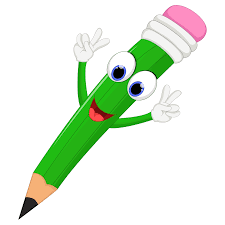 Nr.1 Schreibe der Autorin einen Brief, indem du ihr deine Meinung zum Buch mitteilst. Begründe deine Meinung.Hat dich das Thema interessiert?Fandest du das Buch gutgeschrieben oder hättest du es dir an der einen oder anderen Stelle anders gewünscht?Welche Personen fandest du interessant, mit welchen konntest du überhaupt nichts anfangen?Wie hat dir das Ende gefallen?Nr.2 Schreibe einen Brief an Sarah. Was würdest du ihr gerne sagen/mitteilen wollen? Gerne kannst du ihr auch Tipps geben.Nr.3 Gestalte nun ein passendes Deckblatt für dein Lesetagebuch und hefte es ganz vorne ein.SeiteÜberschriftDatum1Arbeitsblatt 1 „Der Text“/ „Meine ersten Gedanken“KapitelWo spielt die Handlung?Was geschieht?Wer ist beteiligt?SeitenzahlPersonEigenschaften der PersonWas bedeutet was? Azubi: _____________________________________________________________________Single: ____________________________________________________________________Chat: _____________________________________________________________________Geisterbahn: _______________________________________________________________Scanner: __________________________________________________________________Kompliment: 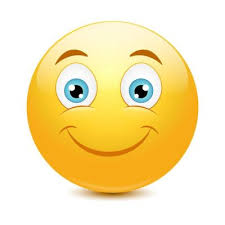 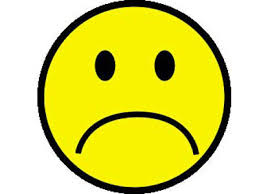 